            APPLICATION FOR ENROLMENT ON THE CATHEDRAL CONGREGATIONAL ROLL 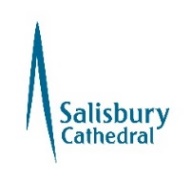 If you are over the age of 16, consider yourself a member of the Cathedral community and worship here, you should consider signing up to show that you belong. If you are a lay person and would like to be included on the Cathedral Congregational Roll, please complete, and return the form. You may e-mail the form to PAtoChapterClerk@salcath.co.uk or alternatively you can post the form to The Chapter Office, 6 The Close, Salisbury, SP1 2EF. You can also fill in our online form on our website https://www.salisburycathedral.org.uk/worship-music-our-worship/congregational-roll.  Please note a separate form must be filled in for each member of a family.If you are already on the Roll you must re-join to continue your membership. Please complete in CAPITALSI declare that I am baptized and am aged 16 or over, (or, become 16* on …….……………………………………………)	(Tick one only of boxes 2A, B or C)A   I am a member of the Church of England (or of a Church in communion with the Church of England) and am resident within the Liberty of the Close (See Notes)	 ORB   I am a member of the Church of England (or of a Church in communion with the Church of England) and, not being resident within the Liberty of the Close, I have habitually attended public worship at the Cathedral during the period of six months prior to enrolment ORC   I am a member in good standing of a Church (not in communion with the Church of England) which subscribes to the doctrine of the Holy Trinity and also declare myself to be a member of the Church of England and I have habitually attended public worship at the Cathedral during the period of six months prior to enrolment.  I declare that the above answers are true, and I apply for inclusion on the Congregational Roll.Signed …………….…………………………………………………. Date …………………………………………………NotesThe only Churches at present in communion with the Church of England are other Anglican Churches and certain foreign Churches.Membership of the congregational roll is also open to members in good standing of a Church not in communion with the Church of England which subscribes to the doctrine of the Holy Trinity where those members are also prepared to declare themselves to be members of the Church of England.3.   Every six years a new roll is prepared and those on the previous roll are informed so that they can re-apply. If you are not resident within the Liberty of the Close but were on the roll as an habitual worshipper and have been prevented by sickness or absence or other essential reason from worshipping for the past six months, you may write “would” before “have habitually attended” on the form and add “ but was prevented from doing so because …..” and then state the reason.4.   If you have any problems over this form, please approach the clergy or lay people responsible at the Cathedral, who will be pleased to help you.5.   In this form “Liberty of the Close” refers to the Cathedral Close, De Vaux Place, St. Nicholas Road, St. Nicholas HospitalFull NameFull AddressPostcodeE-mail Telephone